登録電気工事業の更新登録申請について　　既に電気工事業の登録を受けている方で、登録の有効期間（５年間）の満了後も引き続き電気工事業を営もうとする方は、期間満了の期日までに登録更新の申請を行う必要があります。（申請は、期間満了日の1カ月前を目処に行ってください。）　　なお、登録の有効期間が経過した場合は、その効力を失うこととなります。再び電気工事業を営もうとする場合は、新規の登録申請を行ってください。１　必要な書類等　(1) 登録電気工事業者更新登録申請書　　・電話番号は、携帯電話など日中に連絡が取りやすい番号も追記してください。　　・鉛筆、消えるボールペン等による記入は不可。　(2) 手数料　岡山県納付済証　１２，０００円分（申請書に貼付）　　・手数料は、県庁地下１階の物資部、各県出先事務所（県民局、県保健所、地域事務所）に設置しているＰＯＳレジでお支払いいただけます。手数料支払い時に交付される納付済証シールを申請書の指定欄に貼付してください。 　　　※受付欄には、納付済証シールを貼らないでください。　(3) 誓約書（申請者、主任電気工事士）　　・誓約書のうち、主任電気工事士用の誓約書については、申請者自身（個人事業主の場合は申請者本人、法人の場合は役員）が主任電気工事士である場合は、提出は不要です。　(4) 雇用証明書（主任電気工事士を雇用している場合）　(5) 営業所位置図　(6) 備付器具調書　　・自家用電気工作物に係る工事を営む場合は、低圧検電器、高圧検電器、継電器試験装置、絶縁耐力試験装置が必要です。（一般用電気工作物に係る工事のみを業として行う場合、これらの器具は備付不要です。）　　・継電器試験装置、絶縁耐力試験装置については、借用契約の締結等により、必要なときに準備できる場合は、備え付けているものとみなします。（ただし、借用契約を締結した業者名を調書の(　)枠内に記載してください。）　(7) 登記事項証明書（法人の場合）（発行から3カ月以内の原本）(8) 現在の登録証（原本）２　提出・問い合わせ先　・必要書類を同封のうえ、下記住所に持参または郵送してください。　・郵送する際は、簡易書留にするなど、郵便トラブルを防止する措置を講じるとともに、封筒の表に「登録電気工事業者更新登録申請書」 と朱書きし、裏には差出人の郵便番号、住所及び氏名を記載してください。　　　　＜送付・持参先＞〒７００－８５７０　岡山市北区内山下２－４－６　　　　　　　　　　　　　　　　岡山県消防保安課　保安班　　　　＜問い合わせ先＞　TEL　（０８６）２２６－７２９６　（保安班直通）　　　　　　　　　　　　　　　　　　受付時間…８：３０～１７：００（土・日・祝日は受付していません）［登録電気工事業者更新登録申請書］様式第２（第２条）登 録 電 気 工 事 業 者　更　新　登 録 申 請 書令和　　　　年　　　　月　　　　日　　岡　山　県　知　事　 殿　　　　　　　　　　　　　　　　　　　　　　　　　　　　　　　　　　　　　　　住所　　　　　　　　　　　　　　　　　　　　　　　　　　　　　　　　　　　　　　　氏名又は名称　　　　　　　　　　　　　　　　　　　　　　　　　　　　　　法人にあっては代表者の氏名　　　　　　　　　　　　　　　　　　　　　　　　　　　　　　　　　　　　　　　電話番号　電気工事業の業務の適正化に関する法律第３条第３項の登録を受けたいので、同法第４条第１項の規定により、次のとおり申請します。 １．現在の登録の年月日及び登録番号　　　岡山県知事登録　第　　　　　－　　　　　号　　　　平成・令和　　　　年　　　月　　　日２．営業所等３．法人にあっては、その役員の氏名（備 考）１ この用紙の大きさは、日本産業規格Ａ４とすること。 ２ 電気工事の種類の欄には、「一般用電気工作物」又は「自家用電気工作物」を記載すること。３ 主任電気工事士等の氏名の欄には、その者が法第１９条第２項に該当する場合にあつては※印を付すること。 ４ 自家用電気工作物に係る電気工事のみを行つている営業所については、主任電気工事士等の氏名の欄及び電気工事士免状の種類及び交付番号の欄には記載 することを要しない。［登録電気工事業者更新登録申請書］様式第２（第２条）登 録 電 気 工 事 業 者　更　新　登 録 申 請 書令和　　６　　年　　４　　月　　１　　日　　岡　山　県　知　事　 殿　　　　　　　　　　　　　　　　　　　　　　　　　　　　　　　　　　　　　　　 〒　（　７００　－　８５７０　）　　　　　　　　　　　　　　　　　　　　　　　　　　　　　　　　　　　　　　　住所　　岡山市北区内山下二丁目４番６号　　　　　　　　　　　　　　　　　　　　　　　　　　　　　　　　　　　　　　　氏名又は名称　　(株)岡山県電気工事　　　　　　　　　　　　　　　　　　　　　　　　　　　　　　法人にあっては代表者の氏名　代表取締役　岡山　太郎　　　　　　　　　　　　　　　　　　　　　　　　　　　　　　　　　　　　　　　電話番号　　０８６－２２６－７２９６　電気工事業の業務の適正化に関する法律第３条第３項の登録を受けたいので、同法第４条第１項の規定により、次のとおり申請します。 １．現在の登録の年月日及び登録番号　　　岡山県知事登録　第　2024　－　xx　号　　　　平成・令和　　６　年　４　月　１　日	２．営業所等３．法人にあっては、その役員の氏名　　代表取締役　岡山　太郎、取締役　備中　三郎（備 考）１ この用紙の大きさは、日本産業規格Ａ４とすること。 ２ 電気工事の種類の欄には、「一般用電気工作物」又は「自家用電気工作物」を記載すること。３ 主任電気工事士等の氏名の欄には、その者が法第１９条第２項に該当する場合にあつては※印を付すること。 ４ 自家用電気工作物に係る電気工事のみを行つている営業所については、主任電気工事士等の氏名の欄及び電気工事士免状の種類及び交付番号の欄には記載 することを要しない。［誓約書（申請者用）］　添付書類誓　　　約　　　書令和　　　年　　　月　　　日　　岡　山　県　知　事　 殿　　　　　　　　　　　　　　　　　　　　　　　　　　　　　　　　　　　　　　　住所　　　　　　　　　　　　　　　　　　　　　　　　　　　　　　　　　　　　　　　氏名又は名称　　　　　　　　　　　　　　　　　　　　　　　　　　　　　　法人にあっては代表者の氏名　　　　　　　　　　　　　　　　　　　　　　　　　　　　　　　　　　　　　　　電話番号　私（当社及び当社の役員）は、電気工事業の業務の適正化に関する法律第６条第１項第１号から第５号までに該当しない者であることを誓約いたします。電気工事業の業務の適正化に関する法律第６条第１項　　第１号　この法律、電気工事士法第３条第１項、第２項若しくは第３項又は電気用品安全法（昭和３６年法律第２３４号）第２８条第１項の規定に違反して罰金以上の刑に処せられ、その執行を終わり、又は執行を受けることがなくなった日から２年を経過しない者 　　第２号　第２８条第１項の規定により登録を取り消され、その処分のあった日から２年を経過しない者　　第３号　登録電気工事業者であって法人であるものが第２８条第１項の規定　　　　　により登録を取り消された場合において、その処分のあった日前３０　　　　　日以内にその登録電気工事業者の役員であった者でその処分のあった　　　　　日から２年を経過しないもの　　第４号　第２８条第１項又は第２項の規定により事業の停止を命ぜられ、そ　　　　　の停止の期間中に電気工事業を廃止した者であってその停止の期間に　　　　　相当する期間を経過しないもの　　第５号　法人であって、その役員のうちに前四号の一に該当する者があるも　　　　　の［誓約書（申請者用）］　添付書類（施行規則２－２－１）誓　　　約　　　書令和　６　年　４　月　１　日　　岡　山　県　知　事　 殿　　　　　　　　　　　　　　　　　　　　　　　　　　　　　　　　　　　　　　　住所　　岡山市北区内山下二丁目４番６号　　　　　　　　　　　　　　　　　　　　　　　　　　　　　　　　　　　　　　　氏名又は名称　　(株)岡山県電気工事　　　　　　　　　　　　　　　　　　　　　　　　　　　　　　法人にあっては代表者の氏名　代表取締役　岡山　太郎　　　　　　　　　　　　　　　　　　　　　　　　　　　　　　　　　　　　　　　電話番号　　０８６－２２６－７２９６　私（当社及び当社の役員）は、電気工事業の業務の適正化に関する法律第６条第１項第１号から第５号までに該当しない者であることを誓約いたします。電気工事業の業務の適正化に関する法律第６条第１項　　第１号　この法律、電気工事士法第３条第１項、第２項若しくは第３項又は電気用品安全法（昭和３６年法律第２３４号）第２８条第１項の規定に違反して罰金以上の刑に処せられ、その執行を終わり、又は執行を受けることがなくなった日から２年を経過しない者 　　第２号　第２８条第１項の規定により登録を取り消され、その処分のあった日から２年を経過しない者　　第３号　登録電気工事業者であって法人であるものが第２８条第１項の規定　　　　　により登録を取り消された場合において、その処分のあった日前３０　　　　　日以内にその登録電気工事業者の役員であった者でその処分のあった　　　　　日から２年を経過しないもの　　第４号　第２８条第１項又は第２項の規定により事業の停止を命ぜられ、そ　　　　　の停止の期間中に電気工事業を廃止した者であってその停止の期間に　　　　　相当する期間を経過しないもの　　第５号　法人であって、その役員のうちに前四号の一に該当する者があるも　　　　　の［誓約書（主任電気工事士用）］　誓　　　約　　　書令和　　　年　　　月　　　日　　岡　山　県　知　事　 殿　　　　　　　　　　　　　　　　　　　　　　　　　　　　　　　　　　　　　　　住所　　　　　　　　　　　　　　　　　　　　　　　　　　　　　　　　　　　　　　　氏名又は名称　　　　　　　　　　　　　　　　　　　　　　　　　　　　　　法人にあっては代表者の氏名　　　　　　　　　　　　　　　　　　　　　　　　　　　　　　　　　　　　　　　電話番号　下記営業所に置く主任電気工事士は、電気工事業の業務の適正化に関する法律第６条第１項第１号から第４号までに該当しない者であることを誓約いたします。　記電気工事業の業務の適正化に関する法律第６条第１項　　第１号　この法律、電気工事士法第３条第１項、第２項若しくは第３項又は電気用品安全法（昭和３６年法律第２３４号）第２８条第１項の規定に違反して罰金以上の刑に処せられ、その執行を終わり、又は執行を受けることがなくなった日から２年を経過しない者 　　第２号　第２８条第１項の規定により登録を取り消され、その処分のあった日から２年を経過しない者　　第３号　登録電気工事業者であって法人であるものが第２８条第１項の規定　　　　　により登録を取り消された場合において、その処分のあった日前３０　　　　　日以内にその登録電気工事業者の役員であった者でその処分のあった　　　　　日から２年を経過しないもの　　第４号　第２８条第１項又は第２項の規定により事業の停止を命ぜられ、そ　　　　　の停止の期間中に電気工事業を廃止した者であってその停止の期間に　　　　　相当する期間を経過しないもの［誓約書（主任電気工事士用）］　誓　　　約　　　書令和　６　年　４　月　１　日　　岡　山　県　知　事　 殿　　　　　　　　　　　　　　　　　　　　　　　　　　　　　　　　　　　　　　　住所　　岡山市北区内山下二丁目４番６号　　　　　　　　　　　　　　　　　　　　　　　　　　　　　　　　　　　　　　　氏名又は名称　　(株)岡山県電気工事　　　　　　　　　　　　　　　　　　　　　　　　　　　　　　法人にあっては代表者の氏名　代表取締役　岡山　太郎　　　　　　　　　　　　　　　　　　　　　　　　　　　　　　　　　　　　　　　電話番号　　０８６－２２６－７２９６　下記営業所に置く主任電気工事士は、電気工事業の業務の適正化に関する法律第６条第１項第１号から第４号までに該当しない者であることを誓約いたします。　記電気工事業の業務の適正化に関する法律第６条第１項　　第１号　この法律、電気工事士法第３条第１項、第２項若しくは第３項又は電気用品安全法（昭和３６年法律第２３４号）第２８条第１項の規定に違反して罰金以上の刑に処せられ、その執行を終わり、又は執行を受けることがなくなった日から２年を経過しない者 　　第２号　第２８条第１項の規定により登録を取り消され、その処分のあった日から２年を経過しない者　　第３号　登録電気工事業者であって法人であるものが第２８条第１項の規定　　　　　により登録を取り消された場合において、その処分のあった日前３０　　　　　日以内にその登録電気工事業者の役員であった者でその処分のあった　　　　　日から２年を経過しないもの　　第４号　第２８条第１項又は第２項の規定により事業の停止を命ぜられ、そ　　　　　の停止の期間中に電気工事業を廃止した者であってその停止の期間に　　　　　相当する期間を経過しないもの［主任電気工事士雇用証明書］雇　　用　　証　　明　　書令和　　　年　　　月　　　日　　岡　山　県　知　事　 殿　　　　　　　　　　　　　　　　　　　　　　　　　　　　　　　　　　　　　　　住所　　　　　　　　　　　　　　　　　　　　　　　　　　　　　　　　　　　　　　　氏名又は名称　　　　　　　　　　　　　　　　　　　　　　　　　　　　　　法人にあっては代表者の氏名　　　　　　　　　　　　　　　　　　　　　　　　　　　　　　　　　　　　　　　電話番号　下記の者は、私（当社）の従業員であることを証明いたします。記［主任電気工事士雇用証明書］雇　　用　　証　　明　　書令和　６　年　４　月　１　日　　岡　山　県　知　事　 殿　　　　　　　　　　　　　　　　　　　　　　　　　　　　　　　　　　　　　　　住所　　岡山市北区内山下二丁目４番６号　　　　　　　　　　　　　　　　　　　　　　　　　　　　　　　　　　　　　　　氏名又は名称　　(株)岡山県電気工事　　　　　　　　　　　　　　　　　　　　　　　　　　　　　　法人にあっては代表者の氏名　代表取締役　岡山　太郎　　　　　　　　　　　　　　　　　　　　　　　　　　　　　　　　　　　　　　　電話番号　　０８６－２２６－７２９６　下記の者は、私（当社）の従業員であることを証明いたします。記［営業所位置図］営　業　所　位　置　図　　最寄りの駅から営業所までの道順　　　　　　　　　　　　　　　　　Ｎ　（注意）　　　　　　　　　　　　線　　　　　駅下車、　　　　　　　行バスを利用し、　　　　　　　　　　　　停留所で下車、　　　　　　　方面に向かって徒歩　　　　　分で上記営業所に到着する。［営業所位置図］営　業　所　位　置　図　　最寄りの駅から営業所までの道順　　　　　　　　　　　　　　　　　Ｎ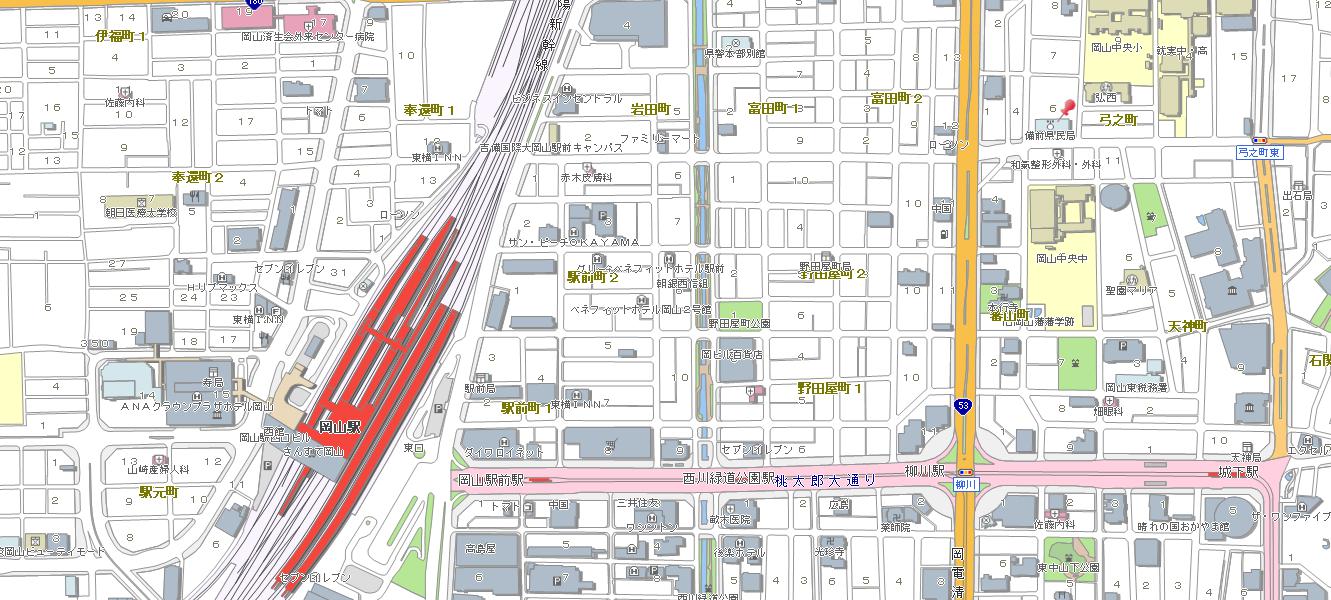 　（注意）　　　　　　　　山陽本　線　　岡山　駅下車、　　　　　　　行バスを利用し、　　　　　　　　　　　　停留所で下車、　　　　北東　方面に向かって徒歩　　２０　分で上記営業所に到着する。［備付器具調書］　備　付　器　具　調　書氏名又は名称：　　　　　　　　　　　　　　　　※印の継電器試験装置及び絶縁耐力試験装置については、所有していなくても必要な時に他業者等から借り受けることができるようにすることで備付とみなします。この場合には、（　）内に借入先を明記してください。［備付器具調書］　備　付　器　具　調　書氏名又は名称：(株)岡山県電気工事　　　　　　　　　※印の継電器試験装置及び絶縁耐力試験装置については、所有していなくても必要な時に他業者等から借り受けることができるようにすることで備付とみなします。この場合には、（　）内に借入先を明記してください。手　　　数　　料　　納　　付　　済　　証　　明　　貼　　付　　欄受　　付　　欄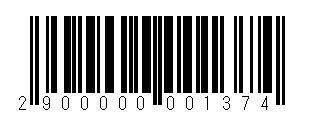 　　　　　　　　　　　　　　　　　　　　　　　　　　　　　左のバーコードをＰＯＳレジで　　　　　　　　　　　　　　　　　　　　　　　　　　　　　読み込み、手数料支払い後に　　　　　　　　　　　　　　　　　　　　　　　　　　　　　発行される「納付済証シール」　　　　　　　　　　　　　　　　　　　　　　　　　　　　　を貼付してください。　　　［手数料の額 １２，０００円］営業所の名称所在の場所電気工事の種類主任電気工事士等の氏名電気工事士免状の種類及び交付番号第　　　種電気工事士岡山県第　　　　　　号（　　　　　県）手　　　数　　料　　納　　付　　済　　証　　明　　貼　　付　　欄受　　付　　欄　　　　　　　　　　　　　　　　　　　　　　　　　　　　　左のバーコードをＰＯＳレジで　　　　　　　　　　　　　　　　　　　　　　　　　　　　　読み込み、手数料支払い後に　　　　　　　　　　　　　　　　　　　　　　　　　　　　　発行される「納付済証シール」　　　　　　　　　　　　　　　　　　　　　　　　　　　　　を貼付してください。　　　［手数料の額 １２，０００円］営業所の名称所在の場所電気工事の種類主任電気工事士等の氏名電気工事士免状の種類及び交付番号備前営業所岡山市北区弓之町６－１一般用電気工作物自家用電気工作物倉敷　次郎第　２　種電気工事士岡山県第　xxxx　号（　　　　　県）営業所の名称主任電気工事士の氏名電気工事士免状の交付番号第　　　種電気工事士      岡山県第　　　　　　　 号      (     県)営業所の名称主任電気工事士の氏名電気工事士免状の交付番号備前営業所倉敷　次郎第　２　種電気工事士      岡山県第　　xxxxx　　 号      (     県)主任電気工事士の氏名住所生年月日・年齢　　　　　　　年　　　月　　　日　　　　満　　　　才雇用年月日　　　　　　　年　　　月　　　日主任電気工事士の氏名倉敷　次郎住所倉敷市羽島１０８３生年月日・年齢昭和　５０　年　３　月　１　日　　　　満　　○○　　才雇用年月日令和　２　年　４　月　１　日器　　具　　名製 造 年製造番号台　数製造業者名一般用電気工作物の電気工事自家用電気工作物の電気工事絶縁抵抗計一般用電気工作物の電気工事自家用電気工作物の電気工事接地抵抗計一般用電気工作物の電気工事自家用電気工作物の電気工事回路計であって抵抗及び交流電圧を測定できる器具自家用電気工作物の電気工事低圧検電器自家用電気工作物の電気工事高圧検電器自家用電気工作物の電気工事※継電器試験装置自家用電気工作物の電気工事※継電器試験装置　（　　　　　　）自家用電気工作物の電気工事※絶縁耐力試験装置自家用電気工作物の電気工事※絶縁耐力試験装置　（　　　　　　）計　　　　　　　　　　　　　　　　　　　　　　　　台　　　　　　　　　　　　　　　　　　　　　　　　台　　　　　　　　　　　　　　　　　　　　　　　　台　　　　　　　　　　　　　　　　　　　　　　　　台器　　具　　名製 造 年製造番号台　数製造業者名一般用電気工作物の電気工事自家用電気工作物の電気工事絶縁抵抗計2018年123451(有)オカヤマケン一般用電気工作物の電気工事自家用電気工作物の電気工事接地抵抗計2018年123451(有)オカヤマケン一般用電気工作物の電気工事自家用電気工作物の電気工事回路計であって抵抗及び交流電圧を測定できる器具2020年123451(有)オカヤマケン自家用電気工作物の電気工事低圧検電器2020年123451(有)オカヤマケン自家用電気工作物の電気工事高圧検電器2020年123451(有)オカヤマケン自家用電気工作物の電気工事※継電器試験装置自家用電気工作物の電気工事※継電器試験装置　（岡山県電気工事社(株)岡山県電気工事社(株)　　　　　　）自家用電気工作物の電気工事※絶縁耐力試験装置自家用電気工作物の電気工事※絶縁耐力試験装置　（岡山県電気工事社(株)岡山県電気工事社(株)　　　　　　）計　　　　　　　　　　　　　　　　　　　　　　５　　台　　　　　　　　　　　　　　　　　　　　　　５　　台　　　　　　　　　　　　　　　　　　　　　　５　　台　　　　　　　　　　　　　　　　　　　　　　５　　台